Supplementary MaterialA Systematic Review of Rehabilitation for Corticobulbar Symptoms in Adults with Huntington’s Disease
S I G N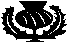 
S I G NMethodology Checklist 2: Controlled TrialsMethodology Checklist 2: Controlled TrialsMethodology Checklist 2: Controlled TrialsMethodology Checklist 2: Controlled TrialsMethodology Checklist 2: Controlled TrialsMethodology Checklist 2: Controlled TrialsMethodology Checklist 2: Controlled TrialsStudy identification  (Include author, title, year of publication, journal title, pages)Reyes, A., et al. (2015). "Respiratory muscle training on pulmonary and swallowing function in patients with Huntington's disease: a pilot randomised controlled trial." Clinical Rehabilitation 29(10): 961-973.Study identification  (Include author, title, year of publication, journal title, pages)Reyes, A., et al. (2015). "Respiratory muscle training on pulmonary and swallowing function in patients with Huntington's disease: a pilot randomised controlled trial." Clinical Rehabilitation 29(10): 961-973.Study identification  (Include author, title, year of publication, journal title, pages)Reyes, A., et al. (2015). "Respiratory muscle training on pulmonary and swallowing function in patients with Huntington's disease: a pilot randomised controlled trial." Clinical Rehabilitation 29(10): 961-973.Study identification  (Include author, title, year of publication, journal title, pages)Reyes, A., et al. (2015). "Respiratory muscle training on pulmonary and swallowing function in patients with Huntington's disease: a pilot randomised controlled trial." Clinical Rehabilitation 29(10): 961-973.Study identification  (Include author, title, year of publication, journal title, pages)Reyes, A., et al. (2015). "Respiratory muscle training on pulmonary and swallowing function in patients with Huntington's disease: a pilot randomised controlled trial." Clinical Rehabilitation 29(10): 961-973.Study identification  (Include author, title, year of publication, journal title, pages)Reyes, A., et al. (2015). "Respiratory muscle training on pulmonary and swallowing function in patients with Huntington's disease: a pilot randomised controlled trial." Clinical Rehabilitation 29(10): 961-973.Study identification  (Include author, title, year of publication, journal title, pages)Reyes, A., et al. (2015). "Respiratory muscle training on pulmonary and swallowing function in patients with Huntington's disease: a pilot randomised controlled trial." Clinical Rehabilitation 29(10): 961-973.Study identification  (Include author, title, year of publication, journal title, pages)Reyes, A., et al. (2015). "Respiratory muscle training on pulmonary and swallowing function in patients with Huntington's disease: a pilot randomised controlled trial." Clinical Rehabilitation 29(10): 961-973.Study identification  (Include author, title, year of publication, journal title, pages)Reyes, A., et al. (2015). "Respiratory muscle training on pulmonary and swallowing function in patients with Huntington's disease: a pilot randomised controlled trial." Clinical Rehabilitation 29(10): 961-973.Guideline topic: Corticobulbar rehabilitation in Huntington’s disease.Guideline topic: Corticobulbar rehabilitation in Huntington’s disease.Guideline topic: Corticobulbar rehabilitation in Huntington’s disease.Guideline topic: Corticobulbar rehabilitation in Huntington’s disease.Key Question No: PROSPERO CRD42017064156Key Question No: PROSPERO CRD42017064156Reviewer:Burnip, E.Wallace, E.Reviewer:Burnip, E.Wallace, E.Reviewer:Burnip, E.Wallace, E.Before completing this checklist, consider:Is the paper a randomised controlled trial or a controlled clinical trial? If in doubt, check the study design algorithm available from SIGN and make sure you have the correct checklist. If it is a controlled clinical trial questions 1.2, 1.3, and 1.4 are not relevant, and the study cannot be rated higher than 1+Is the paper relevant to key question? Analyse using PICO (Patient or Population Intervention Comparison Outcome). IF NO REJECT (give reason below). IF YES complete the checklist.Before completing this checklist, consider:Is the paper a randomised controlled trial or a controlled clinical trial? If in doubt, check the study design algorithm available from SIGN and make sure you have the correct checklist. If it is a controlled clinical trial questions 1.2, 1.3, and 1.4 are not relevant, and the study cannot be rated higher than 1+Is the paper relevant to key question? Analyse using PICO (Patient or Population Intervention Comparison Outcome). IF NO REJECT (give reason below). IF YES complete the checklist.Before completing this checklist, consider:Is the paper a randomised controlled trial or a controlled clinical trial? If in doubt, check the study design algorithm available from SIGN and make sure you have the correct checklist. If it is a controlled clinical trial questions 1.2, 1.3, and 1.4 are not relevant, and the study cannot be rated higher than 1+Is the paper relevant to key question? Analyse using PICO (Patient or Population Intervention Comparison Outcome). IF NO REJECT (give reason below). IF YES complete the checklist.Before completing this checklist, consider:Is the paper a randomised controlled trial or a controlled clinical trial? If in doubt, check the study design algorithm available from SIGN and make sure you have the correct checklist. If it is a controlled clinical trial questions 1.2, 1.3, and 1.4 are not relevant, and the study cannot be rated higher than 1+Is the paper relevant to key question? Analyse using PICO (Patient or Population Intervention Comparison Outcome). IF NO REJECT (give reason below). IF YES complete the checklist.Before completing this checklist, consider:Is the paper a randomised controlled trial or a controlled clinical trial? If in doubt, check the study design algorithm available from SIGN and make sure you have the correct checklist. If it is a controlled clinical trial questions 1.2, 1.3, and 1.4 are not relevant, and the study cannot be rated higher than 1+Is the paper relevant to key question? Analyse using PICO (Patient or Population Intervention Comparison Outcome). IF NO REJECT (give reason below). IF YES complete the checklist.Before completing this checklist, consider:Is the paper a randomised controlled trial or a controlled clinical trial? If in doubt, check the study design algorithm available from SIGN and make sure you have the correct checklist. If it is a controlled clinical trial questions 1.2, 1.3, and 1.4 are not relevant, and the study cannot be rated higher than 1+Is the paper relevant to key question? Analyse using PICO (Patient or Population Intervention Comparison Outcome). IF NO REJECT (give reason below). IF YES complete the checklist.Before completing this checklist, consider:Is the paper a randomised controlled trial or a controlled clinical trial? If in doubt, check the study design algorithm available from SIGN and make sure you have the correct checklist. If it is a controlled clinical trial questions 1.2, 1.3, and 1.4 are not relevant, and the study cannot be rated higher than 1+Is the paper relevant to key question? Analyse using PICO (Patient or Population Intervention Comparison Outcome). IF NO REJECT (give reason below). IF YES complete the checklist.Before completing this checklist, consider:Is the paper a randomised controlled trial or a controlled clinical trial? If in doubt, check the study design algorithm available from SIGN and make sure you have the correct checklist. If it is a controlled clinical trial questions 1.2, 1.3, and 1.4 are not relevant, and the study cannot be rated higher than 1+Is the paper relevant to key question? Analyse using PICO (Patient or Population Intervention Comparison Outcome). IF NO REJECT (give reason below). IF YES complete the checklist.Before completing this checklist, consider:Is the paper a randomised controlled trial or a controlled clinical trial? If in doubt, check the study design algorithm available from SIGN and make sure you have the correct checklist. If it is a controlled clinical trial questions 1.2, 1.3, and 1.4 are not relevant, and the study cannot be rated higher than 1+Is the paper relevant to key question? Analyse using PICO (Patient or Population Intervention Comparison Outcome). IF NO REJECT (give reason below). IF YES complete the checklist.Reason for rejection: 1. Paper not relevant to key question    2. Other reason   (please specify):Reason for rejection: 1. Paper not relevant to key question    2. Other reason   (please specify):Reason for rejection: 1. Paper not relevant to key question    2. Other reason   (please specify):Reason for rejection: 1. Paper not relevant to key question    2. Other reason   (please specify):Reason for rejection: 1. Paper not relevant to key question    2. Other reason   (please specify):Reason for rejection: 1. Paper not relevant to key question    2. Other reason   (please specify):Reason for rejection: 1. Paper not relevant to key question    2. Other reason   (please specify):Reason for rejection: 1. Paper not relevant to key question    2. Other reason   (please specify):Reason for rejection: 1. Paper not relevant to key question    2. Other reason   (please specify):Section 1:  Internal validitySection 1:  Internal validitySection 1:  Internal validitySection 1:  Internal validitySection 1:  Internal validitySection 1:  Internal validitySection 1:  Internal validitySection 1:  Internal validityIn a well conducted RCT study…In a well conducted RCT study…In a well conducted RCT study…In a well conducted RCT study…In a well conducted RCT study…Does this study do it?Does this study do it?Does this study do it?1.1The study addresses an appropriate and clearly focused question.The study addresses an appropriate and clearly focused question.The study addresses an appropriate and clearly focused question.The study addresses an appropriate and clearly focused question.Yes  Can’t say Yes  Can’t say No 1.2The assignment of subjects to treatment groups is randomised.The assignment of subjects to treatment groups is randomised.The assignment of subjects to treatment groups is randomised.The assignment of subjects to treatment groups is randomised.Yes  Can’t say Yes  Can’t say No 1.3An adequate concealment method is used.An adequate concealment method is used.An adequate concealment method is used.An adequate concealment method is used.Yes  Can’t say Yes  Can’t say No 1.4The design keeps subjects and investigators ‘blind’ about treatment allocation.The design keeps subjects and investigators ‘blind’ about treatment allocation.The design keeps subjects and investigators ‘blind’ about treatment allocation.The design keeps subjects and investigators ‘blind’ about treatment allocation.Yes  Can’t say Yes  Can’t say No 1.5The treatment and control groups are similar at the start of the trial.The treatment and control groups are similar at the start of the trial.The treatment and control groups are similar at the start of the trial.The treatment and control groups are similar at the start of the trial.Yes  Can’t say □Yes  Can’t say □No 1.6The only difference between groups is the treatment under investigation.The only difference between groups is the treatment under investigation.The only difference between groups is the treatment under investigation.The only difference between groups is the treatment under investigation.Yes  Can’t say Yes  Can’t say No 1.7All relevant outcomes are measured in a standard, valid and reliable way.All relevant outcomes are measured in a standard, valid and reliable way.All relevant outcomes are measured in a standard, valid and reliable way.All relevant outcomes are measured in a standard, valid and reliable way.Yes  Can’t say Yes  Can’t say No 1.8What percentage of the individuals or clusters recruited into each treatment arm of the study dropped out before the study was completed?What percentage of the individuals or clusters recruited into each treatment arm of the study dropped out before the study was completed?What percentage of the individuals or clusters recruited into each treatment arm of the study dropped out before the study was completed?What percentage of the individuals or clusters recruited into each treatment arm of the study dropped out before the study was completed?0%0%0%1.9All the subjects are analysed in the groups to which they were randomly allocated (often referred to as intention to treat analysis).All the subjects are analysed in the groups to which they were randomly allocated (often referred to as intention to treat analysis).All the subjects are analysed in the groups to which they were randomly allocated (often referred to as intention to treat analysis).All the subjects are analysed in the groups to which they were randomly allocated (often referred to as intention to treat analysis).Yes  Can’t say Yes  Can’t say No Does not apply 1.10Where the study is carried out at more than one site, results are comparable for all sites.Where the study is carried out at more than one site, results are comparable for all sites.Where the study is carried out at more than one site, results are comparable for all sites.Where the study is carried out at more than one site, results are comparable for all sites.Yes  Can’t say Yes  Can’t say No Does not apply Section 2:   OVERALL ASSESSMENT OF THE STUDYSection 2:   OVERALL ASSESSMENT OF THE STUDYSection 2:   OVERALL ASSESSMENT OF THE STUDYSection 2:   OVERALL ASSESSMENT OF THE STUDYSection 2:   OVERALL ASSESSMENT OF THE STUDYSection 2:   OVERALL ASSESSMENT OF THE STUDYSection 2:   OVERALL ASSESSMENT OF THE STUDYSection 2:   OVERALL ASSESSMENT OF THE STUDY2.1How well was the study done to minimise bias? Code as follows:How well was the study done to minimise bias? Code as follows:High quality (++)Acceptable (+)Low quality (-)Unacceptable – reject 0 High quality (++)Acceptable (+)Low quality (-)Unacceptable – reject 0 High quality (++)Acceptable (+)Low quality (-)Unacceptable – reject 0 High quality (++)Acceptable (+)Low quality (-)Unacceptable – reject 0 High quality (++)Acceptable (+)Low quality (-)Unacceptable – reject 0 2.2Taking into account clinical considerations, your evaluation of the methodology used, and the statistical power of the study, are you certain that the overall effect is due to the study intervention?Taking into account clinical considerations, your evaluation of the methodology used, and the statistical power of the study, are you certain that the overall effect is due to the study intervention?Certain. Overall well controlled for bias. Outcome measures described and reported in detail.Certain. Overall well controlled for bias. Outcome measures described and reported in detail.Certain. Overall well controlled for bias. Outcome measures described and reported in detail.Certain. Overall well controlled for bias. Outcome measures described and reported in detail.Certain. Overall well controlled for bias. Outcome measures described and reported in detail.2.3Are the results of this study directly applicable to the patient group targeted by this guideline?Are the results of this study directly applicable to the patient group targeted by this guideline?Yes.Yes.Yes.Yes.Yes.2.4Notes. Summarise the authors’ conclusions. Add any comments on your own assessment of the study, and the extent to which it answers your question and mention any areas of uncertainty raised above.Notes. Summarise the authors’ conclusions. Add any comments on your own assessment of the study, and the extent to which it answers your question and mention any areas of uncertainty raised above.Notes. Summarise the authors’ conclusions. Add any comments on your own assessment of the study, and the extent to which it answers your question and mention any areas of uncertainty raised above.Notes. Summarise the authors’ conclusions. Add any comments on your own assessment of the study, and the extent to which it answers your question and mention any areas of uncertainty raised above.Notes. Summarise the authors’ conclusions. Add any comments on your own assessment of the study, and the extent to which it answers your question and mention any areas of uncertainty raised above.Notes. Summarise the authors’ conclusions. Add any comments on your own assessment of the study, and the extent to which it answers your question and mention any areas of uncertainty raised above.Notes. Summarise the authors’ conclusions. Add any comments on your own assessment of the study, and the extent to which it answers your question and mention any areas of uncertainty raised above.A four month home-based respiratory muscle training programme resulted in improvements in several respiratory outcome measures. It showed some benefits to overall pulmonary function in a neurodegenerative condition (specifically Huntington’s disease). The authors report a moderate positive effect of training and a trivial effect for the control group.This study had a small sample size and no results reached statistical significance. There was improvement in respiratory outcome measures, time per swallow and SWAL-QoL for intervention group. The authors commented that training did not improve swallowing function, however, no instrumental measurements of swallowing were included in this study.A four month home-based respiratory muscle training programme resulted in improvements in several respiratory outcome measures. It showed some benefits to overall pulmonary function in a neurodegenerative condition (specifically Huntington’s disease). The authors report a moderate positive effect of training and a trivial effect for the control group.This study had a small sample size and no results reached statistical significance. There was improvement in respiratory outcome measures, time per swallow and SWAL-QoL for intervention group. The authors commented that training did not improve swallowing function, however, no instrumental measurements of swallowing were included in this study.A four month home-based respiratory muscle training programme resulted in improvements in several respiratory outcome measures. It showed some benefits to overall pulmonary function in a neurodegenerative condition (specifically Huntington’s disease). The authors report a moderate positive effect of training and a trivial effect for the control group.This study had a small sample size and no results reached statistical significance. There was improvement in respiratory outcome measures, time per swallow and SWAL-QoL for intervention group. The authors commented that training did not improve swallowing function, however, no instrumental measurements of swallowing were included in this study.A four month home-based respiratory muscle training programme resulted in improvements in several respiratory outcome measures. It showed some benefits to overall pulmonary function in a neurodegenerative condition (specifically Huntington’s disease). The authors report a moderate positive effect of training and a trivial effect for the control group.This study had a small sample size and no results reached statistical significance. There was improvement in respiratory outcome measures, time per swallow and SWAL-QoL for intervention group. The authors commented that training did not improve swallowing function, however, no instrumental measurements of swallowing were included in this study.A four month home-based respiratory muscle training programme resulted in improvements in several respiratory outcome measures. It showed some benefits to overall pulmonary function in a neurodegenerative condition (specifically Huntington’s disease). The authors report a moderate positive effect of training and a trivial effect for the control group.This study had a small sample size and no results reached statistical significance. There was improvement in respiratory outcome measures, time per swallow and SWAL-QoL for intervention group. The authors commented that training did not improve swallowing function, however, no instrumental measurements of swallowing were included in this study.A four month home-based respiratory muscle training programme resulted in improvements in several respiratory outcome measures. It showed some benefits to overall pulmonary function in a neurodegenerative condition (specifically Huntington’s disease). The authors report a moderate positive effect of training and a trivial effect for the control group.This study had a small sample size and no results reached statistical significance. There was improvement in respiratory outcome measures, time per swallow and SWAL-QoL for intervention group. The authors commented that training did not improve swallowing function, however, no instrumental measurements of swallowing were included in this study.A four month home-based respiratory muscle training programme resulted in improvements in several respiratory outcome measures. It showed some benefits to overall pulmonary function in a neurodegenerative condition (specifically Huntington’s disease). The authors report a moderate positive effect of training and a trivial effect for the control group.This study had a small sample size and no results reached statistical significance. There was improvement in respiratory outcome measures, time per swallow and SWAL-QoL for intervention group. The authors commented that training did not improve swallowing function, however, no instrumental measurements of swallowing were included in this study.
S I G N
S I G NMethodology Checklist 2: Controlled TrialsMethodology Checklist 2: Controlled TrialsMethodology Checklist 2: Controlled TrialsMethodology Checklist 2: Controlled TrialsMethodology Checklist 2: Controlled TrialsMethodology Checklist 2: Controlled TrialsMethodology Checklist 2: Controlled TrialsStudy identification  (Include author, title, year of publication, journal title, pages)Leng, T. R., et al. (2003). "Effects of multisensory stimulation in people with Huntington's disease: a randomized controlled pilot study." Clinical Rehabilitation 17(1): 30-41.Study identification  (Include author, title, year of publication, journal title, pages)Leng, T. R., et al. (2003). "Effects of multisensory stimulation in people with Huntington's disease: a randomized controlled pilot study." Clinical Rehabilitation 17(1): 30-41.Study identification  (Include author, title, year of publication, journal title, pages)Leng, T. R., et al. (2003). "Effects of multisensory stimulation in people with Huntington's disease: a randomized controlled pilot study." Clinical Rehabilitation 17(1): 30-41.Study identification  (Include author, title, year of publication, journal title, pages)Leng, T. R., et al. (2003). "Effects of multisensory stimulation in people with Huntington's disease: a randomized controlled pilot study." Clinical Rehabilitation 17(1): 30-41.Study identification  (Include author, title, year of publication, journal title, pages)Leng, T. R., et al. (2003). "Effects of multisensory stimulation in people with Huntington's disease: a randomized controlled pilot study." Clinical Rehabilitation 17(1): 30-41.Study identification  (Include author, title, year of publication, journal title, pages)Leng, T. R., et al. (2003). "Effects of multisensory stimulation in people with Huntington's disease: a randomized controlled pilot study." Clinical Rehabilitation 17(1): 30-41.Study identification  (Include author, title, year of publication, journal title, pages)Leng, T. R., et al. (2003). "Effects of multisensory stimulation in people with Huntington's disease: a randomized controlled pilot study." Clinical Rehabilitation 17(1): 30-41.Study identification  (Include author, title, year of publication, journal title, pages)Leng, T. R., et al. (2003). "Effects of multisensory stimulation in people with Huntington's disease: a randomized controlled pilot study." Clinical Rehabilitation 17(1): 30-41.Study identification  (Include author, title, year of publication, journal title, pages)Leng, T. R., et al. (2003). "Effects of multisensory stimulation in people with Huntington's disease: a randomized controlled pilot study." Clinical Rehabilitation 17(1): 30-41.Guideline topic: Corticobulbar rehabilitation in Huntington’s disease.Guideline topic: Corticobulbar rehabilitation in Huntington’s disease.Guideline topic: Corticobulbar rehabilitation in Huntington’s disease.Guideline topic: Corticobulbar rehabilitation in Huntington’s disease.Key Question No: PROSPERO CRD42017064156Key Question No: PROSPERO CRD42017064156Reviewer:Burnip, E.Wallace, E.Reviewer:Burnip, E.Wallace, E.Reviewer:Burnip, E.Wallace, E.Before completing this checklist, consider:Is the paper a randomised controlled trial or a controlled clinical trial? If in doubt, check the study design algorithm available from SIGN and make sure you have the correct checklist. If it is a controlled clinical trial questions 1.2, 1.3, and 1.4 are not relevant, and the study cannot be rated higher than 1+Is the paper relevant to key question? Analyse using PICO (Patient or Population Intervention Comparison Outcome). IF NO REJECT (give reason below). IF YES complete the checklist.Before completing this checklist, consider:Is the paper a randomised controlled trial or a controlled clinical trial? If in doubt, check the study design algorithm available from SIGN and make sure you have the correct checklist. If it is a controlled clinical trial questions 1.2, 1.3, and 1.4 are not relevant, and the study cannot be rated higher than 1+Is the paper relevant to key question? Analyse using PICO (Patient or Population Intervention Comparison Outcome). IF NO REJECT (give reason below). IF YES complete the checklist.Before completing this checklist, consider:Is the paper a randomised controlled trial or a controlled clinical trial? If in doubt, check the study design algorithm available from SIGN and make sure you have the correct checklist. If it is a controlled clinical trial questions 1.2, 1.3, and 1.4 are not relevant, and the study cannot be rated higher than 1+Is the paper relevant to key question? Analyse using PICO (Patient or Population Intervention Comparison Outcome). IF NO REJECT (give reason below). IF YES complete the checklist.Before completing this checklist, consider:Is the paper a randomised controlled trial or a controlled clinical trial? If in doubt, check the study design algorithm available from SIGN and make sure you have the correct checklist. If it is a controlled clinical trial questions 1.2, 1.3, and 1.4 are not relevant, and the study cannot be rated higher than 1+Is the paper relevant to key question? Analyse using PICO (Patient or Population Intervention Comparison Outcome). IF NO REJECT (give reason below). IF YES complete the checklist.Before completing this checklist, consider:Is the paper a randomised controlled trial or a controlled clinical trial? If in doubt, check the study design algorithm available from SIGN and make sure you have the correct checklist. If it is a controlled clinical trial questions 1.2, 1.3, and 1.4 are not relevant, and the study cannot be rated higher than 1+Is the paper relevant to key question? Analyse using PICO (Patient or Population Intervention Comparison Outcome). IF NO REJECT (give reason below). IF YES complete the checklist.Before completing this checklist, consider:Is the paper a randomised controlled trial or a controlled clinical trial? If in doubt, check the study design algorithm available from SIGN and make sure you have the correct checklist. If it is a controlled clinical trial questions 1.2, 1.3, and 1.4 are not relevant, and the study cannot be rated higher than 1+Is the paper relevant to key question? Analyse using PICO (Patient or Population Intervention Comparison Outcome). IF NO REJECT (give reason below). IF YES complete the checklist.Before completing this checklist, consider:Is the paper a randomised controlled trial or a controlled clinical trial? If in doubt, check the study design algorithm available from SIGN and make sure you have the correct checklist. If it is a controlled clinical trial questions 1.2, 1.3, and 1.4 are not relevant, and the study cannot be rated higher than 1+Is the paper relevant to key question? Analyse using PICO (Patient or Population Intervention Comparison Outcome). IF NO REJECT (give reason below). IF YES complete the checklist.Before completing this checklist, consider:Is the paper a randomised controlled trial or a controlled clinical trial? If in doubt, check the study design algorithm available from SIGN and make sure you have the correct checklist. If it is a controlled clinical trial questions 1.2, 1.3, and 1.4 are not relevant, and the study cannot be rated higher than 1+Is the paper relevant to key question? Analyse using PICO (Patient or Population Intervention Comparison Outcome). IF NO REJECT (give reason below). IF YES complete the checklist.Before completing this checklist, consider:Is the paper a randomised controlled trial or a controlled clinical trial? If in doubt, check the study design algorithm available from SIGN and make sure you have the correct checklist. If it is a controlled clinical trial questions 1.2, 1.3, and 1.4 are not relevant, and the study cannot be rated higher than 1+Is the paper relevant to key question? Analyse using PICO (Patient or Population Intervention Comparison Outcome). IF NO REJECT (give reason below). IF YES complete the checklist.Reason for rejection: 1. Paper not relevant to key question    2. Other reason   (please specify):Reason for rejection: 1. Paper not relevant to key question    2. Other reason   (please specify):Reason for rejection: 1. Paper not relevant to key question    2. Other reason   (please specify):Reason for rejection: 1. Paper not relevant to key question    2. Other reason   (please specify):Reason for rejection: 1. Paper not relevant to key question    2. Other reason   (please specify):Reason for rejection: 1. Paper not relevant to key question    2. Other reason   (please specify):Reason for rejection: 1. Paper not relevant to key question    2. Other reason   (please specify):Reason for rejection: 1. Paper not relevant to key question    2. Other reason   (please specify):Reason for rejection: 1. Paper not relevant to key question    2. Other reason   (please specify):Section 1:  Internal validitySection 1:  Internal validitySection 1:  Internal validitySection 1:  Internal validitySection 1:  Internal validitySection 1:  Internal validitySection 1:  Internal validitySection 1:  Internal validityIn a well conducted RCT study…In a well conducted RCT study…In a well conducted RCT study…In a well conducted RCT study…In a well conducted RCT study…Does this study do it?Does this study do it?Does this study do it?1.1The study addresses an appropriate and clearly focused question.The study addresses an appropriate and clearly focused question.The study addresses an appropriate and clearly focused question.The study addresses an appropriate and clearly focused question.Yes  Can’t say Yes  Can’t say No 1.2The assignment of subjects to treatment groups is randomised.The assignment of subjects to treatment groups is randomised.The assignment of subjects to treatment groups is randomised.The assignment of subjects to treatment groups is randomised.Yes  Can’t say Yes  Can’t say No 1.3An adequate concealment method is used.An adequate concealment method is used.An adequate concealment method is used.An adequate concealment method is used.Yes  Can’t say Yes  Can’t say No 1.4The design keeps subjects and investigators ‘blind’ about treatment allocation.The design keeps subjects and investigators ‘blind’ about treatment allocation.The design keeps subjects and investigators ‘blind’ about treatment allocation.The design keeps subjects and investigators ‘blind’ about treatment allocation.Yes  Can’t say Yes  Can’t say No 1.5The treatment and control groups are similar at the start of the trial.The treatment and control groups are similar at the start of the trial.The treatment and control groups are similar at the start of the trial.The treatment and control groups are similar at the start of the trial.Yes Can’t say Yes Can’t say No 1.6The only difference between groups is the treatment under investigation.The only difference between groups is the treatment under investigation.The only difference between groups is the treatment under investigation.The only difference between groups is the treatment under investigation.Yes  Can’t say Yes  Can’t say No  1.7All relevant outcomes are measured in a standard, valid and reliable way.All relevant outcomes are measured in a standard, valid and reliable way.All relevant outcomes are measured in a standard, valid and reliable way.All relevant outcomes are measured in a standard, valid and reliable way.Yes  Can’t say Yes  Can’t say No 1.8What percentage of the individuals or clusters recruited into each treatment arm of the study dropped out before the study was completed?What percentage of the individuals or clusters recruited into each treatment arm of the study dropped out before the study was completed?What percentage of the individuals or clusters recruited into each treatment arm of the study dropped out before the study was completed?What percentage of the individuals or clusters recruited into each treatment arm of the study dropped out before the study was completed?17%17%17%1.9All the subjects are analysed in the groups to which they were randomly allocated (often referred to as intention to treat analysis).All the subjects are analysed in the groups to which they were randomly allocated (often referred to as intention to treat analysis).All the subjects are analysed in the groups to which they were randomly allocated (often referred to as intention to treat analysis).All the subjects are analysed in the groups to which they were randomly allocated (often referred to as intention to treat analysis).Yes  Can’t say Yes  Can’t say No Does not apply 1.10Where the study is carried out at more than one site, results are comparable for all sites.Where the study is carried out at more than one site, results are comparable for all sites.Where the study is carried out at more than one site, results are comparable for all sites.Where the study is carried out at more than one site, results are comparable for all sites.Yes  Can’t say Yes  Can’t say No Does not apply Section 2:   OVERALL ASSESSMENT OF THE STUDYSection 2:   OVERALL ASSESSMENT OF THE STUDYSection 2:   OVERALL ASSESSMENT OF THE STUDYSection 2:   OVERALL ASSESSMENT OF THE STUDYSection 2:   OVERALL ASSESSMENT OF THE STUDYSection 2:   OVERALL ASSESSMENT OF THE STUDYSection 2:   OVERALL ASSESSMENT OF THE STUDYSection 2:   OVERALL ASSESSMENT OF THE STUDY2.1How well was the study done to minimise bias? Code as follows:How well was the study done to minimise bias? Code as follows:High quality (++)Acceptable (+)Low quality (-)Unacceptable – reject 0 High quality (++)Acceptable (+)Low quality (-)Unacceptable – reject 0 High quality (++)Acceptable (+)Low quality (-)Unacceptable – reject 0 High quality (++)Acceptable (+)Low quality (-)Unacceptable – reject 0 High quality (++)Acceptable (+)Low quality (-)Unacceptable – reject 0 2.2Taking into account clinical considerations, your evaluation of the methodology used, and the statistical power of the study, are you certain that the overall effect is due to the study intervention?Taking into account clinical considerations, your evaluation of the methodology used, and the statistical power of the study, are you certain that the overall effect is due to the study intervention?Not certain. There are several other variables which may contribute to observed results. The reasoning behind statistical methods was described in detail in the appendix. This shows the decisions made to select the most efficient method to attempt to measure a treatment effect, however, they authors acknowledge that the small sample size is not ideal to fully answer the question. Not certain. There are several other variables which may contribute to observed results. The reasoning behind statistical methods was described in detail in the appendix. This shows the decisions made to select the most efficient method to attempt to measure a treatment effect, however, they authors acknowledge that the small sample size is not ideal to fully answer the question. Not certain. There are several other variables which may contribute to observed results. The reasoning behind statistical methods was described in detail in the appendix. This shows the decisions made to select the most efficient method to attempt to measure a treatment effect, however, they authors acknowledge that the small sample size is not ideal to fully answer the question. Not certain. There are several other variables which may contribute to observed results. The reasoning behind statistical methods was described in detail in the appendix. This shows the decisions made to select the most efficient method to attempt to measure a treatment effect, however, they authors acknowledge that the small sample size is not ideal to fully answer the question. Not certain. There are several other variables which may contribute to observed results. The reasoning behind statistical methods was described in detail in the appendix. This shows the decisions made to select the most efficient method to attempt to measure a treatment effect, however, they authors acknowledge that the small sample size is not ideal to fully answer the question. 2.3Are the results of this study directly applicable to the patient group targeted by this guideline?Are the results of this study directly applicable to the patient group targeted by this guideline?Yes, population specificYes, population specificYes, population specificYes, population specificYes, population specific2.4Notes. Summarise the authors’ conclusions. Add any comments on your own assessment of the study, and the extent to which it answers your question and mention any areas of uncertainty raised above.Notes. Summarise the authors’ conclusions. Add any comments on your own assessment of the study, and the extent to which it answers your question and mention any areas of uncertainty raised above.Notes. Summarise the authors’ conclusions. Add any comments on your own assessment of the study, and the extent to which it answers your question and mention any areas of uncertainty raised above.Notes. Summarise the authors’ conclusions. Add any comments on your own assessment of the study, and the extent to which it answers your question and mention any areas of uncertainty raised above.Notes. Summarise the authors’ conclusions. Add any comments on your own assessment of the study, and the extent to which it answers your question and mention any areas of uncertainty raised above.Notes. Summarise the authors’ conclusions. Add any comments on your own assessment of the study, and the extent to which it answers your question and mention any areas of uncertainty raised above.Notes. Summarise the authors’ conclusions. Add any comments on your own assessment of the study, and the extent to which it answers your question and mention any areas of uncertainty raised above.The authors reported some positive effects in mood and stimulation levels within sessions. Due to the variability of the participants at Stage V or late HD (profoundly impaired and requiring total care), it is difficult to say how well matched the treatment and control groups are. The main issues are with identified variables in the form of missing data was due to difficulties collecting physiological measurements and 17% drop out rate and changes in medication regime during the eight weeks of treatment. There were no statistically significant differences between the treatment and control groups between sessions. The clinical significance of these findings are not fully understood and further development of the methods and protocol would be beneficial.This study was included in this systematic review as it aimed to stimulate the olfactory cranial nerve as part of treatment. This may not be clinically significant in relation to rehabilitation of other corticobulbar symptoms such as dysarthria and dysphagia.The authors reported some positive effects in mood and stimulation levels within sessions. Due to the variability of the participants at Stage V or late HD (profoundly impaired and requiring total care), it is difficult to say how well matched the treatment and control groups are. The main issues are with identified variables in the form of missing data was due to difficulties collecting physiological measurements and 17% drop out rate and changes in medication regime during the eight weeks of treatment. There were no statistically significant differences between the treatment and control groups between sessions. The clinical significance of these findings are not fully understood and further development of the methods and protocol would be beneficial.This study was included in this systematic review as it aimed to stimulate the olfactory cranial nerve as part of treatment. This may not be clinically significant in relation to rehabilitation of other corticobulbar symptoms such as dysarthria and dysphagia.The authors reported some positive effects in mood and stimulation levels within sessions. Due to the variability of the participants at Stage V or late HD (profoundly impaired and requiring total care), it is difficult to say how well matched the treatment and control groups are. The main issues are with identified variables in the form of missing data was due to difficulties collecting physiological measurements and 17% drop out rate and changes in medication regime during the eight weeks of treatment. There were no statistically significant differences between the treatment and control groups between sessions. The clinical significance of these findings are not fully understood and further development of the methods and protocol would be beneficial.This study was included in this systematic review as it aimed to stimulate the olfactory cranial nerve as part of treatment. This may not be clinically significant in relation to rehabilitation of other corticobulbar symptoms such as dysarthria and dysphagia.The authors reported some positive effects in mood and stimulation levels within sessions. Due to the variability of the participants at Stage V or late HD (profoundly impaired and requiring total care), it is difficult to say how well matched the treatment and control groups are. The main issues are with identified variables in the form of missing data was due to difficulties collecting physiological measurements and 17% drop out rate and changes in medication regime during the eight weeks of treatment. There were no statistically significant differences between the treatment and control groups between sessions. The clinical significance of these findings are not fully understood and further development of the methods and protocol would be beneficial.This study was included in this systematic review as it aimed to stimulate the olfactory cranial nerve as part of treatment. This may not be clinically significant in relation to rehabilitation of other corticobulbar symptoms such as dysarthria and dysphagia.The authors reported some positive effects in mood and stimulation levels within sessions. Due to the variability of the participants at Stage V or late HD (profoundly impaired and requiring total care), it is difficult to say how well matched the treatment and control groups are. The main issues are with identified variables in the form of missing data was due to difficulties collecting physiological measurements and 17% drop out rate and changes in medication regime during the eight weeks of treatment. There were no statistically significant differences between the treatment and control groups between sessions. The clinical significance of these findings are not fully understood and further development of the methods and protocol would be beneficial.This study was included in this systematic review as it aimed to stimulate the olfactory cranial nerve as part of treatment. This may not be clinically significant in relation to rehabilitation of other corticobulbar symptoms such as dysarthria and dysphagia.The authors reported some positive effects in mood and stimulation levels within sessions. Due to the variability of the participants at Stage V or late HD (profoundly impaired and requiring total care), it is difficult to say how well matched the treatment and control groups are. The main issues are with identified variables in the form of missing data was due to difficulties collecting physiological measurements and 17% drop out rate and changes in medication regime during the eight weeks of treatment. There were no statistically significant differences between the treatment and control groups between sessions. The clinical significance of these findings are not fully understood and further development of the methods and protocol would be beneficial.This study was included in this systematic review as it aimed to stimulate the olfactory cranial nerve as part of treatment. This may not be clinically significant in relation to rehabilitation of other corticobulbar symptoms such as dysarthria and dysphagia.The authors reported some positive effects in mood and stimulation levels within sessions. Due to the variability of the participants at Stage V or late HD (profoundly impaired and requiring total care), it is difficult to say how well matched the treatment and control groups are. The main issues are with identified variables in the form of missing data was due to difficulties collecting physiological measurements and 17% drop out rate and changes in medication regime during the eight weeks of treatment. There were no statistically significant differences between the treatment and control groups between sessions. The clinical significance of these findings are not fully understood and further development of the methods and protocol would be beneficial.This study was included in this systematic review as it aimed to stimulate the olfactory cranial nerve as part of treatment. This may not be clinically significant in relation to rehabilitation of other corticobulbar symptoms such as dysarthria and dysphagia.